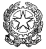 ISTITUTO COMPRENSIVO "DANTE ALIGHIERI"- MACERATADOMANDA DI ASSEGNAZIONE DELLA FUNZIONE STRUMENTALE a. s. 2017/2018Il/La sottoscritto/a _______________ insegnante a tempo indeterminato in servizio presso la SCUOLA ________________________ chiede, ai sensi dell'art. 33 del C.C.N.L. del 29/11/2007, sulla base di quanto deliberato dal Collegio dei Docenti, l'assegnazione della funzione strumentale relativamente all'area: □        AREA 1: PTOF e relazioni con il territorio- Successo   formativo.Reperimento delle risorse e rilevazione dei bisogni e degli obiettivi prioritari - Coordinamento dei progetti del PTOF e dei progetti europei - Monitoraggio progetti (iniziale-intermedio-finale) e relativa tabulazione dei dati. Gestione e pianificazione di iniziative/progetti per garantire il successo formativo . Revisione/aggiornamento del PTOF e dell’organigramma- Supporto e supervisione nella stesura dei progetti dei docenti organico potenziato e nella organizzazione dei percorsi relativi alle aperture pomeridiane. Stesura dei questionari di soddisfazione dei progetti pomeridiani e relativa tabulazione dati. Report viaggi d’istruzione e tabulazione dei relativi dati. Coordinamento di tutte le altre FF.SS. delle altre aree e calendarizzazione incontri delle stesse. □      AREA 2: Accoglienza – Continuità – Sistema di    Orientamento e successo formativo.Protocolli di accoglienza e loro applicazione – Tenuta dei rapporti con altri ordini di scuola in verticale e in orizzontale e relativi progetti – Costruzione di un sistema di orientamento - Monitoraggio esiti secondaria di I e II grado- Monitoraggio esiti primaria/secondaria in italiano/matematica/inglese e comportamento.  □      AREA 3: Autovalutazione d'Istituto – Miglioramento continuo- AU.MI.RE.Coordinamento nella stesura del RAV e del P.d.M. e loro aggiornamenti- Tenuta sotto controllo dei processi e delle procedure - Accreditamento regionale del sistema qualità, miglioramento continuo e relativi progetti -  Monitoraggio sia degli esiti delle prove INVALSI, che delle simulazioni interne dell’Istituto- Tabulazione degli esiti valutativi (voti) di tutte le discipline e del comportamento sia della primaria che della secondaria. Gestione di tutte le attività previste dalla rete AU.MI.RE e del relativo monitoraggio- Realizzazione e tenuta sotto controllo del Bilancio Sociale.  □       AREA 4: Formazione – Rapporti con l'Università/Tirocinio diretto – CurricoloRilevazione dei bisogni formativi dei docenti - Formazione d’Istituto - Tenuta sotto controllo e aggiornamento della normativa - Rapporti con l’Università /Tirocinio diretto – TFA - Alternanza Scuola/lavoro-Gestione reti di scuole - Curricolo e Valutazione Criteri di assegnazione delle funzioni strumentali :        - Conoscenza dell’organizzazione dell’Istituto Comprensivo;       - Esperienze maturate coerenti con i compiti previsti nell’area che si intende richiedere;        - Coerenza e fattibilità del Piano di Lavoro, specifico e dettagliato, relativo alle attività che si intendono         svolgere coerentemente alle mansioni previste e agli obiettivi da conseguire nel corso del periodo di       svolgimento della FS;CAUSE DI ESCLUSIONE Assenza del curriculum;Richieste non prodotte nell’apposito modello; Non presentate nei termini stabiliti;Non corredate del Piano di Lavoro.Si allega Curriculum vitae e Piano di Lavoro.Macerata,                                                                                             ___________________________________									        firmaCurriculum vitaeInsegnante _______________Titoli di studio:Incarichi svolti nel Circolo Didattico “Via F.lli Cervi” e nell’Istituto Comprensivo “D. Alighieri”Attività di formazioneMacerata___________________________________									        firmaPiano di lavoro per l’a. s. 2017 -2018Tenuto conto delle linee guida contenute nel PTOF ,del correlativo Atto di indirizzo del Dirigente scolastico e dei compiti da adempiere relativamente all’area /e scelte, per il corrente anno scolastico, propongo quanto segue(Il Piano deve essere dettagliato con attività e tempi):Macerata ___________________________________									        firma